Warszawa 14.10.2019 r. KOMUNIKAT Nr 1IV Eliminacyjnych Zawodów Muchowych z cyklu GP Okręgu Mazowieckiego PZWXIX Otwarte Muchowe Mistrzostwa Warszawy Wda 8.11 – 11.11.2019 r.Okręgowy Kapitanat Sportowy w Warszawie informuje, że Zarząd Okręgu w dniach 
8 -11.11.2019 r. organizuje XIX Otwarte Muchowe Mistrzostwa Warszawy - zawody muchowe zaliczane do Grand Prix Okręgu Mazowieckiego PZW 2019 r. Zawody zostaną rozegrane zgodnie z Zasadami Rozgrywania Indywidualnych 
i Drużynowych Zawodów Okręgu Mazowieckiego PZW, Regulaminem Amatorskiego Połowu Ryb oraz Regulaminem stanowiącym załącznik do niniejszego komunikatu. Zawody odbędą się w klasyfikacji indywidualnej oraz drużynowej seniorów. Ustala się 
2 tury z podziałem na sektory. Zawodnicy biorący udział w zawodach muszą posiadać wniesioną składkę na ochronę i zagospodarowanie wód okręgu Gdańskiego.Teren zawodów:  Sektor A: rzeka WDA od jazu w Jeziornej (poniżej jeziora Wdzydze) do mostu drogowego w miejscowości CzarneSektor B: od mostu drogowego w miejscowości Czarne do mostu drogowego w miejscowości Błędno.Baza zawodów mieścić się będzie w Ośrodu Wypoczynkowy MLECZARZ w Ocyplu, 83-241 Ocypel, ul. Szkolna 16. Wyżywienie na miejscu – śniadania 15 zł, obiadokolacja 25 zł.. Organizator rezerwuje miejsca noclegowe od 8.11. do 11.11.2019 r.  –  (3 noclegi), koszt  noclegu  50 zł. Zgłoszenia: Zgłoszenia do zawodów należy składać do dnia 31.10.2019 r. w Biurze Okręgu Mazowieckiego ul. Twarda 42 u kolegi Grzegorza Włodarczyka lub telefonicznie do kol. Marka Krawieckiego (600 961 696). Po tym terminie każdy rezerwuje noclegi we własnym zakresie.Wszystkie koszty jak dojazd, wyżywienie i zakwaterowanie każdy pokrywa we własnym zakresie. W dniu 10.11.2019 planujemy wspólny wieczorek z pieczeniem dzika lub prosiaka. Orientacyjny koszt obiadokolacji to 40 zł.Każdy zawodnik musi posiadać podbierak. Startowe wynosi 40 zł od osobyWiceprezes ds. Sportu i MłodzieżyWojciech SzubierajskiPROGRAM ZAWODÓWPiątek – 8.11.2019 r.  9.00 – 19.00 – zakwaterowanie, trening19.00 – 20.00 – rejestracja zawodników i drużyn20.00 – 21.00 – otwarcie zawodów i odprawaSobota  – 9.11.2019 r.  8:00 –  9:00	–  dojazd własnymi samochodami na stanowiska,   9:00 – 14:00	–  I tura zawodów 14:00 – 17.00 –   powrót do bazy zawodów i zdanie kart startowych19:00 -	 23.30	–  wspólny wieczorek przy gitarze i pieczeniu dzikaNiedziela – 10.11.2019 r.   8:00 –  9:00	–  dojazd własnymi samochodami na stanowiska,    9:00 – 14:00	– II tura zawodów 14:00 – 17.00 –   powrót do bazy zawodów i zdanie kart startowych19:00 -	 23.30	–  wspólny wieczorek przy gitarzePoniedziałek – 11.11.2019 r. 9.00 – 10.00	- praca komisji sędziowskiej 10.00 -	 11.00	- ogłoszenie wyników zawodów, zakończenie zawodówOrganizator zastrzega możliwość zmiany w godzinach rozgrywania tur oraz ewentualnego podziału na tury i sektory w zależności od zgłoszonej ilości zawodników.REGULAMINIV Eliminacyjnych Zawodów Muchowych  do GPx Okręgu Mazowieckiego - Wda 2019§Organizatorem zawodów jest Zarząd Okręgu Mazowieckiego PZW przy udziale Warszawskiego Towarzystwa Pstrągowego.Prawo uczestnictwa w zawodach mają wszyscy członkowie PZW Okręgu Mazowieckiego oraz członkowie Klubu WTP nie będący członkami Okręgu Mazowieckiego.Zawody rozgrywane są na żywej rybie.Do punktacji zaliczane będą tylko lipienie. Ustala się wymiar lipienia na 30.1 cm. Każdy zawodnik musi posiadać podbierak.§Zawody składają się z 2 tur trwających po 5 godzin.Na odprawie zostanie przeprowadzone losowanie sektorów.Ustala się 2 – 3 osobowe zespoły (w zależności od ilości osób), które na stanowisko dojeżdżają jednym samochodem. Zawodnicy sami dobierają się w zespoły.Zespół wspólnie ustala odcinek na jakim będą łowić w ramach wylosowanego sektora – wybrany odcinek jest dla danego zespołu stanowiskiem, możliwa jest zmiana stanowiska w trakcie tury w ramach wylosowanego sektora.W czasie trwania tury każdy startujący jest jednocześnie zawodnikiem oraz sędzią dla pozostałych zawodników na stanowisku.Zawodnicy powinni wędkować w pobliżu siebie, aby możliwe wyło niezwłoczne zmierzenie ryby. Możliwy jest pomiar ryby przez zawodnika z innego zespołu znajdującego się najbliżej. Dopuszcza się udokumentowanie złowionej ryby zdjęciem na miarce z wyraźnym widokiem początku i końca pomiaru.  O ostatecznym dopuszczeniu ryby i jej wymiarze decyduje sędzia.Na jednym stanowisku może wędkować kilka zespołów.§O zwycięstwie decyduje punktacja zgodna z zasadami rozgrywania zawodów muchowych Okręgu Mazowieckiego.Komisję sędziowską stanowi jednoosobowo sędzia Zawodów wyznaczony przez ZO PZW.Komisję odwoławczą stanowią trzej zawodnicy wybrani na odprawie.§W sprawach nieuregulowanych niniejszym regulaminem mają zastosowanie „Zasady Rozgrywania Indywidualnych i Drużynowych Zawodów Okręgu Mazowieckiego PZW” oraz Regulamin Amatorskiego Połowu Ryb.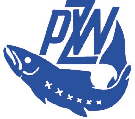 OKRĘG  MAZOWIECKI  POLSKIEGO ZWIĄZKU WĘDKARSKIEGO  00 - 831 Warszawa  ul. Twarda 42   tel/fax 620- 51-96  tel.: 620-50-83, 654-57-05 Regon 011508827 NIP 527-10-20-661 konto: 11 1090 2574 0000 0006 4400 0281strona: www.ompzw.pl     email: sport@ ompzw.pl 